Доступность для маломобильных групп населения
Вход в здание оборудован  пандусом, имеется кнопка вызова персонала. 
Прием ведется на первом этаже в выделенном помещении. Необходима предварительная запись по телефону 8 (423) 6526125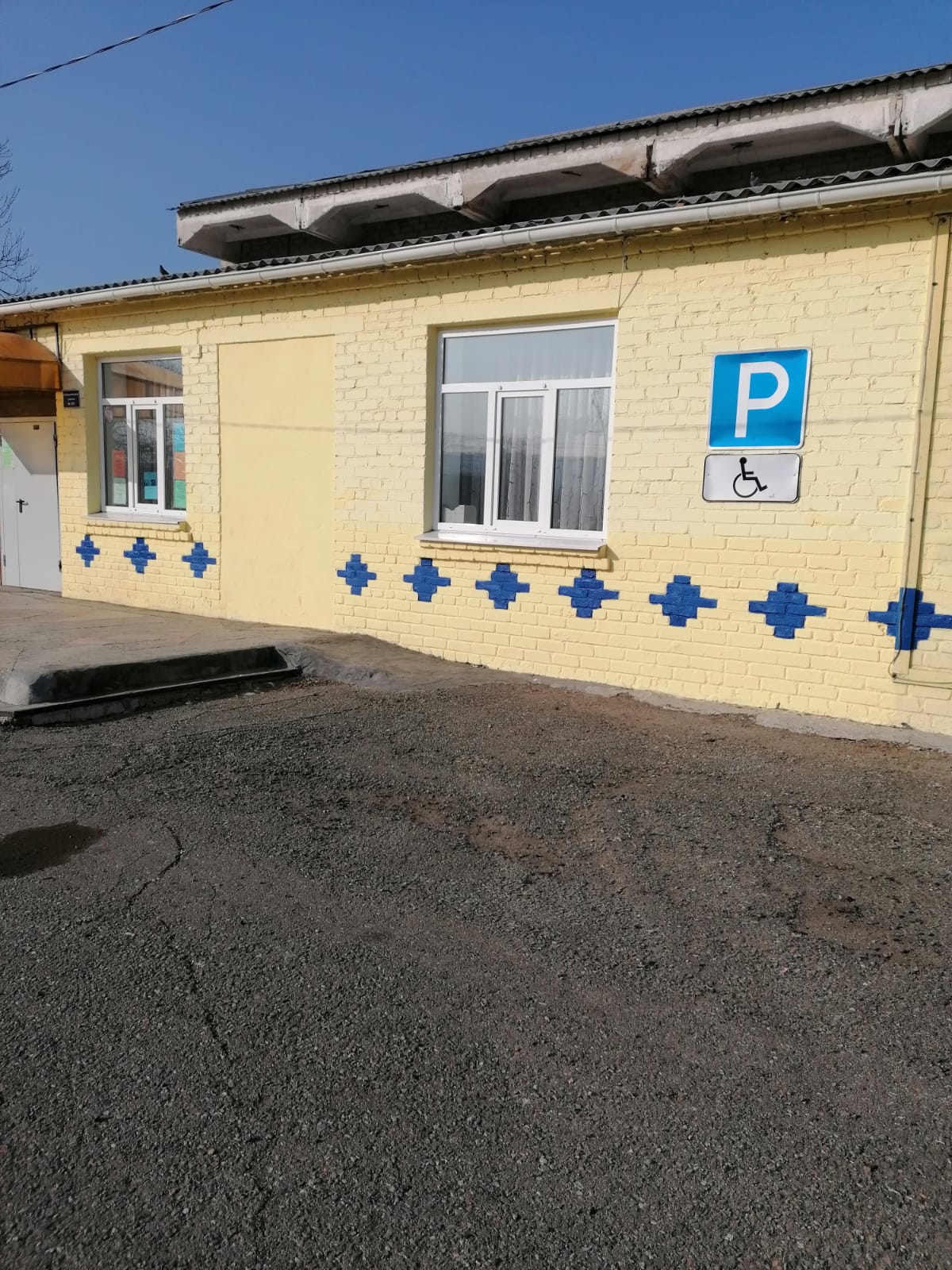 Муниципальное казенное учреждение "Центр культурного обслуживания и хозяйственно-административного обеспечения деятельности администрации Новолитовского сельского поселения»Муниципальное казенное учреждение "Центр культурного обслуживания и хозяйственно-административного обеспечения деятельности администрации Новолитовского сельского поселения»Адрес:с. Новолитовск, ул. Черняховского, д.35Остановки транспорта:с. НоволитовскАвтобусы:Находка(Автовокзал)-Владивосток № 506, Находка(Автовокзал)-п. Южно-Морской № 22